Frei Fitri Astuti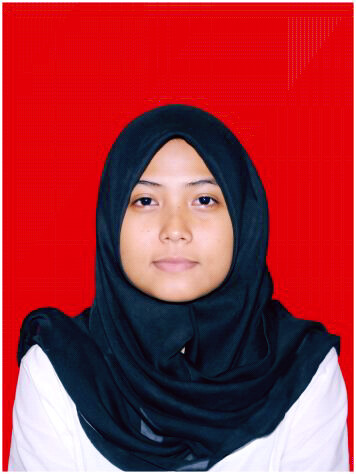 Jl. Pete III No. 186 Pulo, Kebayoran BaruJakarta Selatan 12160Hp. 081293210316Email : freifitri88@gmail.comCURRICULUM VITAENama	: Frei Fitri AstutiJenis Kelamin	: PerempuanTempat, Tanggal Lahir	: Gunungkidul, 8 Februari 1997Status	: Belum MenikahAgama 	: IslamKewarganegaraan	: IndonesiaTinggi dan Berat Badan	: 155 cm, 50 kgAlamat	: Jl. Pete III No. 186 , Pulo Kebayoran baru Jakarta Selatan No. Telp/Hp	: 081293210316E-mail	: freifitri88@gmail.comKetua OSIS SMPN 1 Cibarusah Sekertaris Karya Ilmiah Remaja SMPN 1 CibarusahBendahara Lentera SMAN 1 CibarusahSekertaris Rohis SMAN 1 SemanuFreelance PT. Mido IndonesiaWaitress Bakmie GMTelemarketing PT. Equity Life IndonesiaAccount Executive PT. Careerbuilder Indonesia Ms. Office (Ms Word, Ms Power Point, Ms Excel) Mampu menggunakan internet (Email)Mampu berbahasa inggris pasifTertarik di Bidang StaffTelitiJujurDisplinTanggung JawabKerja samaSabarPercaya Diri            Jakarta, 20 Juni 2016Perihal	: Lamaran pekerjaanKepada Yth,HRD/Recruitmentdi TempatDengan hormat,	Saya yang bertanda tangan dibawah ini:Nama		: Frei Fitri  AstutiUsia		: 19 TahunAlamat	: Jl.Pete III Pulo Kebayoran Baru Jakarta SelatanNo. Telp/Hp	: 081293210316Pendidikan	: SMA IPAEmail		: freifitri88@gmail.comSehubungan dengan surat ini saya bermaksud untuk melamar di perusahaan yang Bapak/Ibu pimpin. Sebagai bahan pertimbangan bersama surat ini saya lampirkan:Daftar Riwayat HidupFoto berwarna 4 x 6 Fotocopy KTPFotocopy Ijazah & transkrip nilaiDemikian surat lamaran ini saya sampaikan. Besar harapan saya untuk dapat diterima sebagai frontliner (teller) di Perusahaan Bapak/Ibu pimpin. Atas segala perhatian dan kesempatan yang Bapak/Ibu pimpin, saya mengucapkan banyak terima kasih.Hormat saya,Frei Fitri AstutiTahun KelulusanLembaga/Institusi PendidikanNilai Akhir2014 SMA Negeri 1 Semanu 39,82012 SMP Negeri 1 Cibarusah 28,52010 SD Negeri Sindang Mulya  25,00